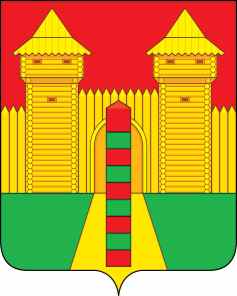 АДМИНИСТРАЦИЯ  МУНИЦИПАЛЬНОГО  ОБРАЗОВАНИЯ «ШУМЯЧСКИЙ   РАЙОН» СМОЛЕНСКОЙ  ОБЛАСТИПОСТАНОВЛЕНИЕот 14.03.2022г. № 110        п. ШумячиВ соответствии со статьей 69.1 Федерального закона от 13 июля 2015 года               № 218-ФЗ «О государственной регистрации недвижимости»          Администрация муниципального образования «Шумячский район»                           Смоленской областиП О С Т А Н О В Л Я Е Т:          1. В отношении жилого дома, общей площадью 33,3 кв.м, расположенного по адресу: Смоленская область, Шумячский район, п. Шумячи, переулок 1-ый Советской Армии, дом 1, в качестве его правообладателя, владеющего данным объектом                     недвижимости на праве собственности, выявлена Абрамова Любовь Андреевна, 17.10.1937 г.р., место рождения: Д. ПЕТРОВИЧИ ШУМЯЧСКОГО Р-НА                            СМОЛЕНСКОЙ ОБЛ., паспорт гражданина Российской Федерации: серия 66 03  845703, выдан 15.10.2003 ШУМЯЧСКИМ РОВД СМОЛЕНСКОЙ ОБЛ., код                        подразделения 672-028, СНИЛС № 049-687-820 25, зарегистрированная по месту              жительства: Смоленская область, Шумячский район, п. Шумячи, переулок 1-ый                Советской Армии, дом 1, что подтверждается Договором о бесплатной передаче в собственность граждан занимаемых квартир (жилых домов) в государственном и            муниципальном жилищном фонде, утвержденным постановлением главы                              администрации муниципального образования «Шумячский район» Смоленской                области Л.М. Долусовым от 05 февраля 2001 года № 29.        2. Отделу городского хозяйства Администрации муниципального образования «Шумячский район» Смоленской области осуществить действия по внесению                     необходимых изменений в сведения Единого государственного реестра                                  недвижимости.        3. Контроль за исполнением настоящего постановления оставляю за собой.    Глава муниципального образования «Шумячский район» Смоленской области                                                А.Н. ВасильевО выявлении правообладателя ранее учтенного объекта недвижимости 